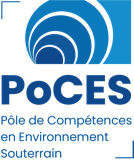 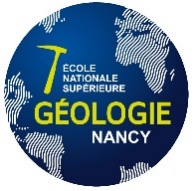 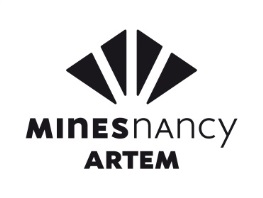 DOSSIER D’INSCRIPTION Formations PoCES  (Inscription des dossiers par ordre d’arrivée)Pôle de Compétences en Environnement SouterrainFORMATION CONTINUE Intitulé complet de la formation :Dates des sessions : PARTICIPANT□ Madame	□ MonsieurNom et prénom :		Date de naissance : 	/ 		/ 		Lieu de naissance :		Nationalité : 		Fonction :		Tél. : 		 Email : 		Dernier diplôme :		SOCIETERAISON SOCIALE :		Adresse : 		CP :		 Ville : 		Tél : 		   Pays : 		N° SIRET :		  Code NAF :		RESPONSABLE DE L’INSCRIPTION / signataire de la conventionNom et prénom :		Fonction :		Tél. : 		 Email : 		FINANCEMENT DE LA FORMATION :□ Prise en charge par votre employeurAdresse de facturation si différente de la société à laquelle doit être envoyée la convocationAdresse : 		CP :		 Ville : 		□ Prise en charge par un OPCO : 	Adresse : 		CP :		 Ville : 		Inscription dans le cadre du plan de développement des compétences: □ Oui   □  NonSi non : □ Sur le temps de travail : 	 heures□ Hors temps de travail : 		 heuresCADRE RÉSERVÉ À L’ADMINISTRATION : DATE DE RÉCEPTION : 		DATE DE CONFIRMATION : 	 	